versija latviešu valodā, 2012.gada decembrisDIGITAL LOCAL AGENDADLA VISPĀRĒJAIS FORMĀTSWG1 (darba grupa 1)Grupas vadītājs: University of Tartu, Estonia (Mr. Tõnu Oja)Partneris 1: University of Patras, (Mr Antonioy Dimitrios)Partneris 2: Public Innovation Agency for ICT and Media, Germany, (Ms Johanna Schepers)Partneris 3: Euroregion “Pskov, Livonia”, section Latvia (Mr Juris Annuskans)WG2 (darba grupa 2)Grupas vadītājs: University of West Macedonia (Professor Pantelis Aggelidis)Partneris 1: Regional Development Agency of North Hungary liability non profit company- NORDA(Hungary)Partneris 2: Etruria Innovazionne S.C. p.A. (Italy)WG3 (darba grupa 3)Grupas vadītājs: Midlands Regional Authority, Ireland (Mr. Danny Lynch)Partneris 1: CCDRN, North Portugal (Ms. Gisela Ferreira)Partneris 2: Eixo Atlantico, Galicia/Spain (Ms. Marta Cabanas)Partneris 3: Võru County Government, Estonia (Ms. Britt Vahter)Satura rādītājs1 Nodaļa (Ievads un stratēģijas izklāsts)	31.1 Ievads	31.1.2 Dokumenta saturs un mērķis	31.1.3 DLA īstenošanas institūcijas identifikācija	31.1.4 Projekta komanda	31.1.5 Projekta joma	31.1.6 Projekta vadības struktūra	31.2 Patreizējās situācijas apskats (pagātne un tagadne)	41.2.1 Izziņas avotu identifikācija un katalogs	51.2.2 Informācijas vākšana un analīze.	61.4 Novērtēšanas instruments	121.5 Politiku skaidrojums	121.5.1 Vīzija	121.5.2 Kritiskie veiksmes faktori	131.6 Pārskats par DLA stratēģiskajiem mērķiem	131.7 Dalības plāns	142. Nodaļa (īstenošanas instruments)	172.1 Stratēģisko virzienu izklāsts	172.1.2 Stratēģiskie virzieni	172.1.3 DLA stratēģijas saskaņošana ar augstāka līmeņa stratēģijām	182.1.4 Katras stratēģiskās vadlīnijas fokusa un pieejas noteikšana	182.2 Iniciatīvu izklāsts	192.2.1 Prioritāšu noteikšana darbībām (prioritāšu identifikācija) un projekti.	192.2.2  Iniciatīvu definēšana un atlase	202.2.3 Mērķa scenārija definēšana (izvērtējuma instruments)	212.2.4 Iniciatīvu katalogs	223. Nodaļa: (īstenošana, vadība un finansēšana)	243.1 Finansējuma izklāsts (iekļaujot piezīmi par finansējuma avotiem)	243.1.2 Ieviešanas / notiekošās situācijas izvērtēšana: indikatoru sistēmas izveidošana	243.1.2 Uzraudzība	253.2 Līdzdalības instrumentu (forumi), mārketinga, izplatīšanas, apziņošanas izklāsts	263.4 Iniciatīvu izvērtēšana (pirms un pēc iniciatīvas ieviešanas)	274. Nodaļa: (Pielikumi)	281 Nodaļa (Ievads un stratēģijas izklāsts)Šis dokuments aprakstīs vispārēju Digital Local Agenda īstenošanas paraugu.1.1 IevadsDigital Local Agenda ir instruments izmantošanai pašvaldībās, lai plānotu savu dalību Informācijas sabiedrībā un e- pārvaldē.Plānam ir jābūt balstītam uz 3 gadu programmu, ja tas iespējams.1.1.2 Dokumenta saturs un mērķisŠis dokuments norādīs pasākumus DLA definēšanai un īstenošanai. Dokumentā ir arī paraugi vispārējam atbalstam un izmantošanas piemēri.Dokuments arī nodrošina praktisku rīku, pamatojoties uz kopēju metodoloģiju DLA attīstības līmeņa izvērtēšanai konkrētā reģionā un turpmāku pasākumu uzlabošanai šajā attīstībā.1.1.3 DLA īstenošanas institūcijas identifikācijaŠis dokuments identificēs DLA klasteri, t.i. blakus esošu pašvaldību grupu, pašvaldību asociācijas un citas institūcijas, kas pārņems DLA procesu.1.1.4 Projekta komandaŠis dokuments nosaka projekta komandu, kas atbild par DLA īstenošanu.1.1.5 Projekta jomaŠis dokuments noteiks projekta darbības jomu (daudznozaru, nozares fokusējums). Jo lielāks skaits jomu un nozaru tiek apskatīts, jo ir lielāka sarežģītība un kļūst nepieciešama resursu koordinācija.1.1.6 Projekta vadības struktūraŠis dokuments noteiks projekta vadības struktūru tā ieviešanai. Piemēram, tādas komponentes, kā to, kas koordinēs procesu un nodrošinās citu jomu, aģentu piedalīšanos un līdzdalību, nepieciešamo darba grupu izveidošanu, darba plānu detalizāciju, darbības posmu identifikāciju, piedalīšanās plāna kopsavilkumu un nepieciešamo tehnisko palīdzību.1.2 Patreizējās situācijas apskats (pagātne un tagadne)Lai veidotu labāku sabiedrību, kas paredz labklājību un vispārēju nodrošinājumu visiem, Eiropas pilsētas un reģioni ir apņēmušies realizēt programmu sociālajām izmaiņām ar digitalizācijas palīdzību, kā deklarēts sociālo izmaiņu un digitālā laikmeta attīstības Manifestā. Dokuments deklarē, ka ir iespējams un ir nepieciešams veicināt sabiedrības attīstību un labklājību paātrinot un nodrošinot digitalizācijas, kreativitātes un formālo struktūru attīstību pilsoniskajā sabiedrībā. To var panākt, savienojot Eiropas reģionu mērķus un Eiropas digitālās attīstības mērķus ar vietējām programmām sociālo izmaiņu panākšanai ar digitalizācijas palīdzību. Šīs vietējās DLA uzskatāmi spēlē svarīgu lomu dažādu ambīciju strukturēšanā un saistīšanā, lai attīstītu stratēģijas sociālām un ekonomiskām transformācijām.Vietējās DLA pārvērtīs reģionus un pilsētas inovāciju platformās integrētai sociāli- ekonomiskajai attīstībai un veido pārmaiņām piesaistītu instrumentu.Digital Local Agenda (DLA) projekts ir Interreg IVC projekts ar Eiropas Reģionālā Attīstības Fonda (ERAF) līdzfinansējumu ar mērķi uzlabot reģionālās digitālās stratēģijas politikas ar labāko DLA IKT prakses piemēru identifikāciju un pārņemšanu, lai attīstītu jaunas aktivitātes, kas attiecas uz Informācijas un Komunikāciju Tehnoloģiju (IKT) izmantošanu sabiedriskajos pakalpojumos. Šis ir trīs gadu projekts, kurā iesaistīti vienpadsmit partneri no Portugāles, Spānijas, Itālijas, Igaunijas, Latvijas, Ungārijas, Īrijas, Vācijas un Grieķijas. DLA projekts paredz uzlabot reģionālo informācijas sabiedrības attīstības politiku, paturot prātā sociāli ekonomiskos, kultūras un institucionālos faktorus. Partneri izveidos kopēju Informācijas sabiedrības attīstības stratēģiju, kopēju DLA, tāpat kā kopēju metodoloģiju tās īstenošanas veicināšanai jebkurā ES reģionā. Metodoloģija ietver instrumentu pašnovērtējumam.Mēs cenšamies atbildēt uz sekojošajiem trim jautājumiem:1 Kur mēs esam?2 Reģiona/ municipalitātes salīdzinājums ar citiem reģioniem/ municipalitātēm: Informācijas sabiedrības attīstība teritorijā, salīdzinot ar citām jomām3 Ko mēs esam nesen paveikuši? Pēdējos gados sasniegtais progress un veiktās iniciatīvas.Šī nodaļa iekļauj sekojošā analīzi:E-iekļaušana: kādi dati ir pieejami digitālās atstumtības analīzei riska grupās, īpaši nomaļās pilsētās vai lauku rajonos?E-līdzdalība: kādi dati ir pieejami un kādi instrumenti veicina un ļauj pilsoņiem tiešsaistes dalību vispārējos lēmumu pieņemšanas procesos?Ierēdņu prasmes novērtējums: cik tie ir labi apmācīti, kādas papildiespējas viņiem nepieciešamas, kā palīdzēt viņiem efektīvi veikt savus pienākumus?Interneta pieejamības pakāpe vietējā teritorijā un kādā līmenī ir pašvaldība ir vietējo, drošu tīklu nodrošināšanā?Kādi pakalpojumi un procesi ir pieejami un izvietoti tiešsaistē?1.2.1 Izziņas avotu identifikācija un katalogsDokumentā var nodrošināt izziņas avotu katalogu,  kas jāņem vērā, analizējot pašreizējo situāciju. Katalogu būtu jāuzskata par primāro informācijas avotu (t.i. uzņēmumi, iedzīvotāji un citi valdības). Dokuments arī norāda citus sekundāras informācijas avotus (t.i. pētījumus, ziņojumus, statistiku, pašvaldību nozaru stratēģiskos dokumentus un citu dokumentāciju stratēģiju ietvaros, kas piemērojami noteiktā teritorijā, kā arī likumus un normatīvos aktus).Tabula 1. Resursu kataloga pārskats1.2.2 Informācijas vākšana un analīze.Analīzei būtu jāņem pozicionēšana, progresa pakāpe un salīdzinājums ar citām jomām (salīdzinošā analīze) un pašvaldības attiecībā uz IS un/ vai e- pārvaldi, sociāli- ekonomiskajā un institucionālās realitātes kontekstā.Īpaša uzmanība būtu jāpievērš DLA rīcības virzienu mērķiem, kas jāsasniedz politiski un tehniski.Ir rūpīgi jāanalizē šādas galvenās jomas: politiskie apstākļi, normatīvās struktūras, organizācijas apstākļi, kultūrvide, cilvēkresursu apstākļi, finanšu nosacījumi.1.3 Novērtējuma instrumenta izstrāde un metodoloģija 1.3.1. Novērtējuma instruments- kam tas paredzēts?Skatiet prioritāšu aprakstu pielikumā (Pielikums_A.docx)DLA ir instruments, ko var izmantot pašvaldības (PA) savas dalības plānošanai informācijas sabiedrībā un elektroniskajā pārvaldībā. Pašnovērtējuma instruments (PI) ir rīks, lai palīdzētu PA novērtēt savu pašreizējo līmeni saistībā ar DLA (Digital Local Agenda). PI ir viena daļa no DLA kopējās metodoloģijas.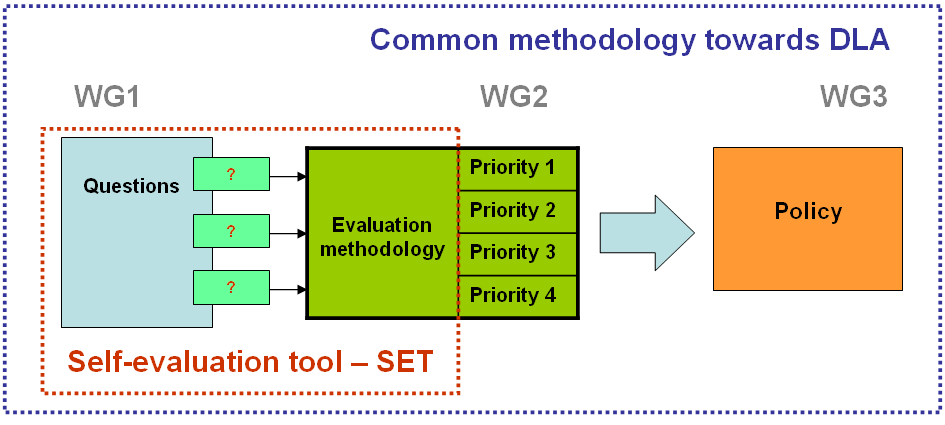 Attēls 1. Kopējā metodoloģija DLA un pašnovērtējuma rīkamPI ir paredzēts jebkuram, kas vēlas novērtēt IKT izmantošanas līmeni valsts iestādēs (nosakot iestādes kategoriju: valsts iestāde, pašvaldība, municipalitāte, u.t.t.). Ikviens, kurš zina atbildes var to izmantot - labākas zināšanas par atbildēm sniegs ticamākus rezultātus.Lai iegūtu novērtējumu par institūciju pašreizējo līmeni DLA īstenošanā, tām ir jāatbild uz PI iekļautajiem jautājumiem. Rezultāts tiks iegūts saskaņā ar atbildēm. Nav iespējams novērst subjektivitāti PI instrumentā, jo rezultātu zināmā mērā nosaka persona, kas atbild uz jautājumu (viņa zināšanas, uztvere, gatavība, nodoms u.t.t.), tātad instruments būtu jāizmanto uz savu atbildību.Rezultāti – Kur un Kas?Pašnovērtēšanas instruments: pašreizējā stāvokļa novērtējums pašvaldībā saistībā ar DLATas rada jautājumu, kur ir sākums un kā mēs definējam pieturas punktus šajā ilgstošajā attīstības procesā?DLA vispārīgā metodoloģija: noteiktas prioritātes, kas nosaka turpmākās aktivitātes DLA attīstības progresam- IKT izmantošana, e- demokrātija, arī politika.1.3.2 Pašnovērtējums rīks - PIPI sastāv no:jautājumiemmetodoloģijas novērtējuma iegūšanai (instrumenta darbības pamatā ir sasniegtā līmeņa uzrādīšana)Iznākums, lai savienotu PI ar prioritātēmIznākums var būt pats novērtējums, vaiDažas prioritātēm aprēķinātās vērtības, vai…1.3.3. JautājumiJautājumi ir sagrupēti pēc kategorijām un aptver dažādas DLA jomas.Kopā rīkā ir 40 jautājumi un atbildēšana aizņem apmēram 20 minūtes. Testa sistēma sāk strādāt pirms visi jautājumi ir atbildēti, tāpēc nav obligāti nepieciešams atbildēt uz visiem jautājumiem. Tomēr, jo vairāk atbildētu jautājumu, jo noteiktāki ir rezultējošie ieteikumi.Iespējamās atbildes nosaka atbildes vērtība, atbilžu variantu izvēle - visas atbildes tiek izvērtētas un ņemtas vērā rezultāta izveidē.Pilnu rīkā iekļauto jautājumu sarakstu var atrast  Pielikumā A.1.3.3.1 Dažādi līmeņi, atbildot uz jautājumiemPI vērtējums var tikt sasniegts dažādos detalizācijas līmeņos. Tas nozīmē, ka nav nepieciešams atbildēt uz visiem jautājumiem, lai sasniegtu rezultātu (rezultāts: PA sasniegtā līmeņa novērtējums). Ja nav atbildēts uz visiem jautājumiem, rezultāti varētu nebūt tik precīzi, bet:Tie tiek iegūti ātrākbet vēl svarīgāk ir tas, ka instruments ir piemērojams, neskatoties uz to, ka atbildes uz dažiem jautājumiem nav zināmasjautājumi, kas nav atbildēti, neietekmēs rezultātu - tie ir izslēgti no aprēķiniem Tomēr, ja pārāk daudzi jautājumi ir palikuši neatbildēti, ir iespējams, ka dažas prioritātes nesaņem vērtējumu.1.3.4 Vērtēšanas metodoloģijaPanākt galīgo novērtējumu ir iespējams pēc divām dažādām metodikām, abas ir aprakstītas zemāk. Tie nav visi iespējamie veidi - to ir vairāk un var arī izveidot kombināciju no abiem šiem modeļiem.Divas atšķirīgas metodoloģijas: Sasniedzot novērtējumu pa kategorijām un ierosinot prioritātes saskaņā ar to pozīciju novērtēšanas matricā- kategoriju un matricas metode Jautājumi un prioritātes ir tieši saistīti ar attiecību „daudzi pret daudziem”, neņemot vērā kategorijas- metode jautājumi prioritātēm Salīdzinot šīs divas iespējas, tika nolemts izmantot otro metodi 1.3.4.2 Metode- jautājumi prioritātēmIzmantojot šo pieeju, jautājumi un atbildes tieši noteiks prioritātes. Jautājumi varētu tikt sakārtoti kategorijās atbilžu izvēlei, bet tas ir tikai kosmētiskas dabas izkārtojums (lai gan var palīdzēt atbildēt uz jautājumiem) un tam nav nekādas ietekmes punktu aprēķināšanā prioritātēm. Tomēr, tas varētu būt svarīgi, ja mēs vēlamies pievienot kārtulu, tad vismaz uz dažiem jautājumiem no katras kategorijas ir jāatbild. Šajā pieejā nav novērtēšana vispārējās DLA kontekstā. Tā vietā katrai prioritātei būs iegūts rezultāts, pamatojoties uz atbildēm un svarīgākās (ar augstāko punktu skaitu) prioritātes var tikt izvēlētas tiešam iznākumam. Būtībā iznākums būs sarindots dilstošā prioritāšu secībā, kas tiks izmantotas kā attīstības līmeņa novērtējums dažos aspektos, un, no otras puses, tas pats vērtējums, atkārtoti sakārtots augošā secībā, izceļ galvenos nepieciešamās attīstības aspektus. Svarīgi ir arī tas, ka jautājumi un prioritātes ir tieši saistīti ar attiecību „daudzi pret daudziem”. Tas nozīmē, ka vienai prioritātei var būt daudzi jautājumi, kas ietekmē rezultātu, un vienam jautājumam var būt ietekme uz daudzām prioritātēm.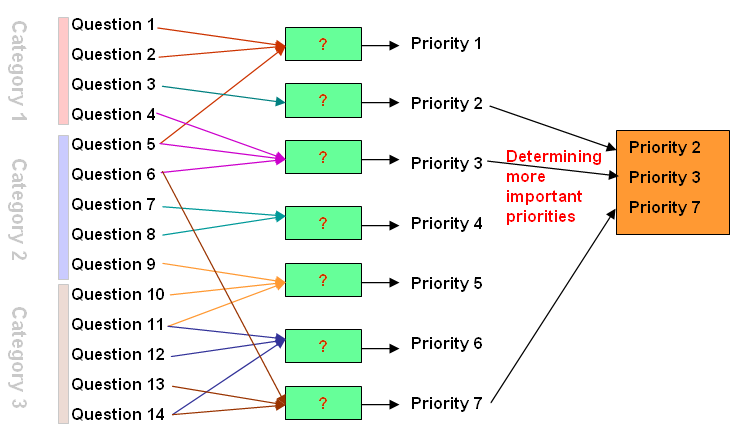 Attēls 2. Metodes- jautājumi prioritātēm vizualizācijaMetodoloģijas apraksts:Atbilžu sniegšana uz jautājumiemKatrai prioritātei tiek aprēķināts vērtējumsAprēķins var ietvert atbilžu vērtējumu skaitļos, izvērtēšanu un normalizācijuPrecīza un strādājoša formulaPrioritātes tiek sarindotas pēc to vērtējumaVissvarīgākās prioritātes tiek noteiktas kā rezultāts un atainotas iznākumā1.3.5 Iznākums PI saistīšanai ar prioritātēmPēc atbildēšanas uz jautājumiem, personai, kas to veica, jāiegūst rezultāti.Rezultātiem šajā kontekstā būtu jābūt:Novērtējumam DLA kontekstā – kur PA atrodasPrioritātes - ierosinājumi, kādi pasākumi būtu veicami tālākai virzībai IKT sistēmu attīstībā, e-pārvaldībā, u.t.t.1.3.6. Novērtējuma metodoloģija Šajā metodikas daļā būtu apraksta to, kā kopējā DLA identificē, kurām prioritātēm ir jāpievērš uzmanība un kādas politikas iniciatīvas būtu jāveido. Metodoloģijas ilustrāciju sniedz 3.attēls zemāk. 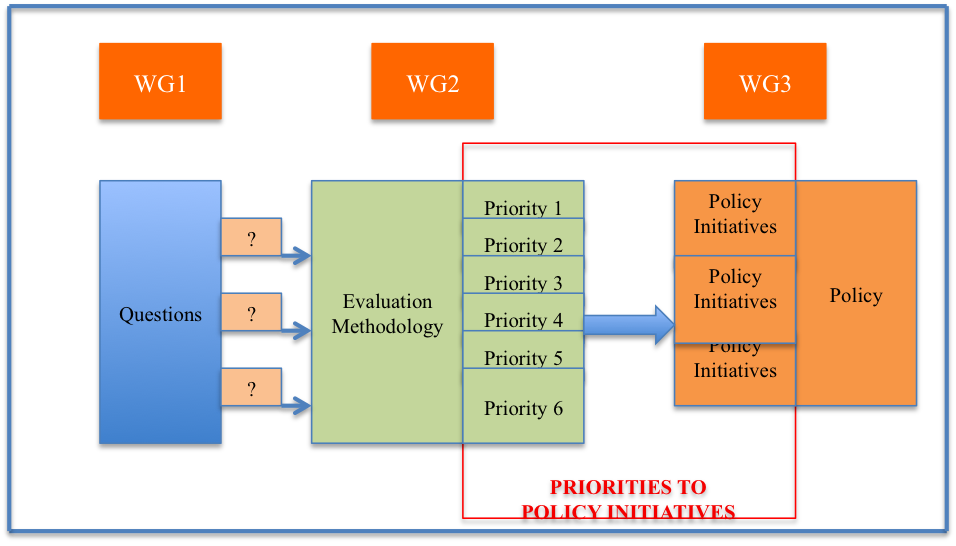 Prioritātes politikas iniciatīvāmAttēls 3. Vispārējā DLA metodoloģija– no prioritātēm uz politikas iniciatīvām.Prioritātes tiek izkārtotas atbilstoši to kopējam punktu skaitam (Attēls 2). Katras prioritātes kopējais punktu skaits tiek iegūts no katra attiecīgā jautājuma, kas ietekmē atbilstošo prioritāti. Tā kā katrai PA ir unikāli raksturojošie rādītāji, politikas rekomendācijas ir atkarīgas no PA.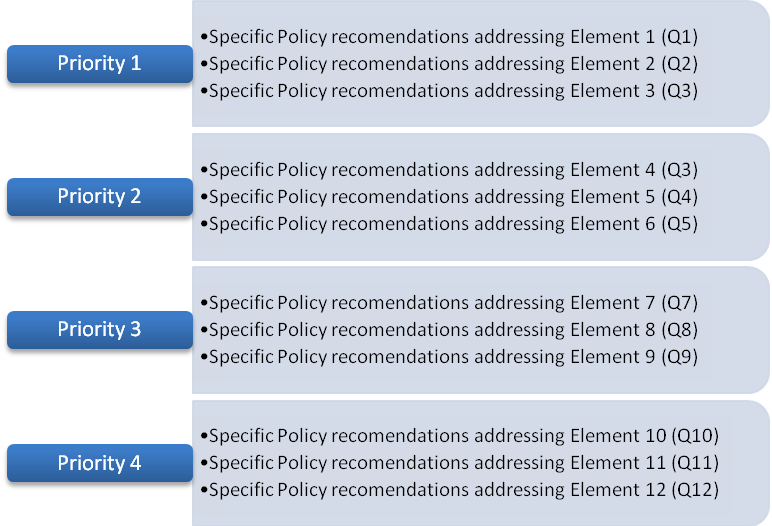 Attēls 4. Visnozīmīgākās prioritātes politikas iniciatīvām Elementiem, kas veido katru prioritāti, var būt atšķirīga nozīme atkarībā no katras PA esošās kompetences.  Ir ieteicams, ka politikas ieteikumiem būtu jāietekmē katrs elements ar zemu vērtējumu.  Katrai PA vajadzētu izmantot novērtējuma instrumentu, lai pamatotu savus lēmumus par politikas iniciatīvu nepieciešamību IKT pakalpojumu uzlabošanai. Politikas iniciatīvas ir izstrādātas ar nolūku attiecināt papildināmību uz esošo katras PA kopējo kapacitāti, lai izvairītos no atkārtota darba un nodrošinātu vislabāko līdzekļu izmantošanu. 1.4 Novērtēšanas instruments Atveriet Excel ( Excel 2010) failuInstruments.xlsm1.5 Politiku skaidrojums 1.5.1 VīzijaVīzija (t.i. nākotne) nodoma formulējums vidējā un ilgā termiņā un tam būtu jāsastāv no situāciju aprakstošiem punktiem, ko valdība cer sasniegt noteiktā nākotnes laikā. Galvenie vīziju nosakošie vienumi būs- ko grupa vai organizācija vēlas sasniegt? Kurp tā vēlas doties? Un ar kādiem atbilstošiem izaicinājumiem (problēmām) tai būs jāsaskaras?Vīzijai jābūt skaidrai, visaptverošai, pozitīvai un reālai. Tai jāņem vērā loma, kādu jāieņem ārējiem dalībniekiem (piemēram, iedzīvotājiem, citām valdībām, sabiedrībām un citiem teritorijai piederošiem aģentiem) Informācijas sabiedrībā."Teritorija ar savu identitāti, sociālo un teritoriālo saliedētību, ko veido iedzīvotāji un institūcijas ar digitālajām prasmēm un nepārtrauktu IKT izmantošanas iespēju ekonomiskās izaugsmes efektīvai veicināšanai, tā, lai tā būtu pirmajā desmitniekā reģionālajā līmenī pēc IKT efektīvas izmantošanas rādītājiem" Vīzija (vispārējs paraugs pieņemšanai katrā realitātē )1.5.2 Kritiskie veiksmes faktoriKritisks veiksmes faktors (CSF) vai galvenie panākumu faktori ir tie elementi (raksturlielumi, nosacījumi vai mainīgie lielumi), kas nepieciešami, ja vēlamies sasniegt vīziju. Katrs faktors uzskatāms nepieciešamu nosacījumu veiksmīgai ierosinātā redzējuma sasniegšanai.Parasti 3- 5 no tiem vajadzētu būt stratēģiski svarīgiem.CSF var būt ārēji vai iekšēji. Ārējiem CSF, kurus organizācija nekontrolē, jāparedz procedūras to statusa ziņojumiem, lai nodrošinātu alternatīvu pasākumu veikšanu nepieciešamības gadījumā.1.6 Pārskats par DLA stratēģiskajiem mērķiem Vispārējiem stratēģiskajiem mērķiem jābūt virzītiem uz CSF izpildīšanu un jābūt konteksta jutīgiem un jāatbilst vēlamajiem rezultātiem.Plānam vajadzētu sekot 4 -7 galvenajiem stratēģiskajiem mērķiem, plānotiem vidējā un ilgā termiņā.Tabula 2. Iespējamie vispārējie stratēģiskie mērķi (GSG) un to apraksts (piemēri)Katru stratēģisko mērķi jānovērtē ar dažiem rīcības plāniem, izaicinājumiem vai politisko apņemšanos, kas ir reāli un sasniedzami noteiktajā periodā.Tabula 3. Rīcības plāns katra galvenā stratēģiskā mērķa sasniegšanai (Piemēri)1.7 Dalības plānsŠeit dokumentā jādefinē līdzdalības plāns dažādiem aģentiem, kas iesaistīti DLA. Tas nodrošinās atbalstu un apkopos informāciju par sagatavošanos un tam sekojošo plānu izpildi. Dokumentā jānorāda projektā ieinteresētās puses, to dalības objekts un mijiedarbības forma, atbildot uz jautājumiem, piemēram, Kas? Kad? Kāpēc? un Kā? piedalīsies.Tabula 4. Dažādu ieinteresēto personu dalības matrica, parādot līdzdalības veidu, piedalīšanās posmu un objektu.. P1 ... P4 vietā ieraksta katru no dalībniekiem (piemēram, atsevišķas administrācijas daļas, institūcijas un ārējos pilsonisko platformu aģentus, citas administrācijas, u.t.t.)A1 ... A4 vietā ieraksta Digital Local Agenda izpētes jomas (infrastruktūra, e-pārvalde, e-līdzdalība, u.t.t.).P1 ... Pn apzīmē katru no fāzēm un to līdzdalības objektu (analīzē un diagnosticēšanā: pārskata pieprasījums, grupa salīdzinājumam, izstrādes posmā: projekta izstrāde, darbības plānu pārbaude,  ieviešanas posmā: vienošanās par īstenošanu, u.t.t.)	Iesaistīšanas plānam būs izšķiroša nozīme, lai noteiktu salīdzinājuma grupas un ekspertu padomes, ar kurām notiks sabiedriskā apspriešana stratēģijas izstrādāšanai.2. Nodaļa (īstenošanas instruments)
2.1 Stratēģisko virzienu izklāsts2.1.2 Stratēģiskie virzieniStratēģiskās līnijas veido saikni starp stratēģiskajiem mērķiem un rīcības plānu un tām jārada apakšstratēģiju un rīcības programmu kopums. Tajā pašā laikā noteiktu  stratēģisko mērķu skaitam katrā pozīcijā jābūt mazam un pārvaldāmam. Tabula 5. Stratēģisko virzienu ieguldījums galvenajos stratēģiskajos mērķos (piemērs) Lai sasniegtu konkrētus stratēģiskos mērķus, būs nepieciešams noteikt attiecīgas darbības stratēģijas (darbību kopums, kas jāīsteno konkrētajā taktisko vai darbības iespēju jomā attiecīgā mērķa sasniegšanai). Tām jāizvērtē stratēģiskās alternatīvas, izvēloties vispiemērotāko un ņemot vērā pasākumus, kas ieteikti diagnosticēšanā.2.1.3 DLA stratēģijas saskaņošana ar augstāka līmeņa stratēģijāmOrganizācijai jāzina vadlīniju un stratēģisko mērķu pielāgošanas pakāpi ar tiem, kas iekļauti informācijas sabiedrības un e-pārvaldes augstākā līmeņa plānos, kas, savukārt, ļaus saskaņot, stiprināt vai noteikt reālas stratēģijas ar grupas/ organizācijas centieniem mērķu sasniegšanā.2.1.4 Katras stratēģiskās vadlīnijas fokusa un pieejas noteikšanaStratēģiju definēšanai un formulēšanai, kas iegūti darba sesijās ar augsta līmeņa iesaistīšanos, dokumentā jāņem vērā šādus kritērijus:Skaidras stratēģijas, ar konkrētiem mērķiem.Stratēģijas jāsaskaņo ar teritorijas vai pašvaldības stratēģiju un tām jāatsaucas uz IS politikās un/ vai e-pārvaldē noteiktajiem vīzijām un mērķiem.Stratēģijas jāsaskaņo ar augstākā līmeņa stratēģiju attiecībā uz Informācijas sabiedrību un/ vai e-pārvaldi (reģionālās, valsts, Eiropas).Stratēģijām jābūt orientētām uz vidēju un ilgu termiņu, bet ar rezultātu īstermiņā un vidējā termiņā.Turklāt, katrai no stratēģiskajām pamatnostādnēm dokumentā jānosaka tāda pieeja, kas ļauj organizācijai realizēt tās attiecīgās apakšstratēģijās.Tabula 6. Stratēģisko vadlīniju fokusi (piemērs)2.2 Iniciatīvu izklāsts Katrā no darbības virzieniem iniciatīvas var iedalīt atsevišķās grupās. Prioritātes ir definētas pašnovērtējuma rīkā.2.2.1 Prioritāšu noteikšana darbībām (prioritāšu identifikācija) un projekti.Ieteikumi prioritātes noteikšanai darbībām konkrētiem gadījumiem.Šeit dokumentā vajadzētu izmantot lēmējinstrumentus darbību prioritātes noteikšanai. Darbības ietekmi var noteikt pēc:Piemērotības. Atbilstības pakāpe saistībā ar stratēģisko mērķi, kura sasniegšanai tā palīdz.Priekšizpētes. Atbilstības pakāpe saistībā ar iespējām (tehnoloģijas, resursi), valdības institūciju atrašanās vietuIespējas vai teritoriālās situācijas. Atbilstības pakāpe saistībā ar iestādes vai teritorijas politiku un projektiem.IS un e- pārvaldes iespējas.Izmaksas. Atbilstības pakāpe saistībā ar institūcijas finansiālo kapacitāti. Būtu jāizvēlas ierobežots skaits inovatīvo darbību, lai koncentrētu pūles un veidotu reālistisku rīcības plānu. Lai atvieglotu šo darbu, ir divi instrumenti: projektu un uzdevumu masīvs, un ietekmes un paņēmienu matrica.Projektu un mērķu masīvs var vizuāli noteikt katra projekta ietekmi uz katru stratēģisko mērķi. Šī matrica var palīdzēt noteikt, kuri projekti rada globālu ietekmi.Vērtējamajā ietekmē būtu jāņem vērā ekonomiskie, sociālie un pārvaldības jautājumi. Visbeidzot, priekšroka tiks dota ietekmes rezultātam.Ietekmes matricaPrioritāšu noteikšanas matrica2.2.2  Iniciatīvu definēšana un atlase2.2.3 Mērķa scenārija definēšana (izvērtējuma instruments)Šeit dokuments nosaka rādītājus, lai novērtētu, vai ir sasniegts katrs stratēģiskais mērķis, nosakot kritērijus, kas jāsasniedz katram rādītājam noteiktā stratēģiskā plāna perioda beigās.Mērķu izvirzīšana noteiks veicamo darbību pakāpi, kas nepieciešamas, lai sasniegtu stratēģiskos mērķus, un resursus, kas nepieciešami, lai tos sasniegtu.Stratēģiskie rādītāji ir definēti ar mērīšanas funkciju- vai tie ir sasniegti. Lai izvēlētos indikatorus, DLA ir jāņem vērā indikatora aprēķināšanas veids. Kāds ir biežums? Kā to mēra? Kurš ir atbildīgs par rādītāju rezultātiem? Kādi ir informācijas avoti, lai aprēķinātu indikatoru? Jums ir jāizvēlas ierobežots rādītāju skaits.2.2.4 Iniciatīvu katalogs3. Nodaļa: (īstenošana, vadība un finansēšana)3.1 Finansējuma izklāsts (iekļaujot piezīmi par finansējuma avotiem)Šai nodaļai jāizklāsta katrai rīcības vadlīnijai nepieciešamā finansējuma avoti un ir jāizšķir darbības vadlīnijas, kas tiks attīstītas ar iekšējo resursu izmantošanu un tās vadlīnijas, kam nepieciešams ārējais atbalsts (privātais vai līdzfinansējums).Finansējuma tabulu paraugi3.1.2 Ieviešanas / notiekošās situācijas izvērtēšana: indikatoru sistēmas izveidošanaŠeit dokumentam vajadzētu noteikt un definēt rādītāju kopumu, kas nodrošinās informācijas kopsavilkumu progresa pakāpes un DLA īstenošanas līmeņa un tās rīcības plānu atklāšanai. Jebkura stratēģiskā procesa panākumu pamatā ir trīs būtiski elementi: laba stratēģijas definīcija, lai sekotu, tādu rādītāju definēšana, kas var izmērīt sasniegto pakāpi, un pienācīga pašas attīstības pārvaldība.Rādītāju sistēmai jāsniedz informācija šādās jomās:Rādītāju sistēmas līmeņi: noteikt rīcības plānu uzraudzībai nepieciešamos līmeņus: no globāla līdz specifiskajam.Mērījumu aspekti:plāna īstenošanas pakāpemērķu sasniegšanas pakāpespecifisku darbību ietekmes pakāpe un sasniegumiIndikatoru saraksts: ir jāizmanto kontrolējams un pārvaldāms indikatoru un informācijas  daudzums no patreizējās situācijas līdz nākotnei.3.1.2 UzraudzībaŠajā sadaļā jāizveido vērtēšanas mehānismi, lai pārbaudītu atbilstību attiecībā uz DLA rīcības plānā izvirzītajiem mērķiem, pēc PDPR (Plāns, Darbība, Pārbaude, Rīcība) metodoloģijas.DLA rīcības plānam ir jābūt pastāvīgas novērtēšanas objektam, gan tās vadībā, gan arī tās rezultātos.  Šāds novērtējums tiks izstrādāts, lai nodrošinātu atbilstību noteiktajiem mērķiem un saistībām. Uzraudzīšana, kopā ar virkni objektīvu rādītāju ar datiem par rīcības virzieniem/ programmām, kā arī paredzamo finanšu scenārijs būs daļa no plāna rezultātu līdzsvarotas uzskaites, kurai var veikt analīzi un novērtējumu.Šajā nodaļā būtu jāapskata uzraudzības instrumenti un metodoloģija (piemēram, Informācijas sabiedrības un e- pārvaldes novērošana- lietošanas statistika, aptaujas, periodiskie ziņojumi ar ietvertiem katras rīcības vadlīnijas/ programmas/ iniciatīvas sasniegumu rādītājiem un finansiālajiem indikatoriem).Uzskaites tabulas paraugs ar datiem par sasniegtajiem rādītājiem katrai darbības vadlīnijai/ programmai, kas jāiekļauj regulārajos ziņojumos:Uzskaites tabulas paraugs finanšu uzraudzībai, kas būtu jāiekļauj regulārajos ziņojumos:3.2 Līdzdalības instrumentu (forumi), mārketinga, izplatīšanas, apziņošanas izklāstsŠai sadaļai ir jāfokusējas uz Informācijas sabiedrības izplatīšanu un veicināšanu un, kas ir būtiski, uz DLA plānu. Tādēļ ir nepieciešams sistemātiski uzzināt aktuālo par valsts, sabiedrības transformēšanu un progresu informācijas sabiedrības jomā, izstrādājot iniciatīvas izplatīšanai un formulēt aktivitātes šim nolūkam DLA rīcības plānā.Viena no šīm iniciatīvām būtu tieša pilsoņu un ieinteresēto personu iesaistīšanās ar foruma starpniecību, izmantojot gan tradicionālus, gan Interneta instrumentus (biļeteni, tematiskie portāli, blogi, diskusiju forumi, pieprasījumi, aptaujas, u.t.t.). Forumam būtu jāveic sekojoši uzdevumi:Atbilstīgi informēt iedzīvotājus par DLA plānošanu un ieviešanu, tās mērķi, gaidāmajiem rezultātiem un to sasniegšanai vajadzīgo laiku. Izveidot periodiskus sabiedriskās apspriešanas veidus iedzīvotājiem un ieinteresētajām personām par piedāvāto e- pakalpojumu un īstenoto iniciatīvu kvalitāti. Iedzīvotāju un ieinteresēto personu e- piedalīšanās DLA prioritātēs un īstenotajos e- pakalpojumos, tāpat kā galvenajās iniciatīvās/ projektos, kas veido daļu no DLA.3.4 Iniciatīvu izvērtēšana (pirms un pēc iniciatīvas ieviešanas)Šajā sadaļā ir jāapspriež detalizētas izvērtēšanas un novērtēšanas darbības pirms un pēc katras iniciatīvas īstenošanas.Piemērs programmas/ iniciatīvas pārbaudei4. Nodaļa: (Pielikumi)Pielikums APielikums_A.docPrioritāšu aprakstu skatiet pielikuma dokumentā (Pielikums_A.doc)Pielikums BPielikums_B.docAtsauču dokumentāciju skatiet pielikuma dokumentā (Pielikums_B.doc) Pielikums CC.1 Iniciatīvu katalogsC.2 Iesaistīto partneru katalogsInstitūcijasFunkcijasParlaments/ Valdība/ PadomeDLA rīcības plāna apstiprināšanaDLA rīcības plāna kontrole un novērtēšanaVadības komitejaIniciatīvu realizēšanaProgrammu un sekojošo ziņojumu apstiprināšanaApstiprināt gada pārskatus par programmu / iniciatīvu rezultātiem, un nodot priekšlikumus attiecīgajām iestādēm vai departamentiem.Tehniskā komitejaIzstrādāt un/ vai apstiprināt metodiku un darba materiālusIdentificēt un ieteikt konkrētus projektus un darba grupas.Veikt darba grupu izstrādāto projektu pēcpārbaudiPārskatīt/ pabeigt progresa ziņojumus par rīcības plāniem un gada ziņojumus par rezultātiem.Darba grupasIzstrādāt noteiktus projektus (infrastruktūra, sadarbība, digitālie pakalpojumi, ...), kas noteikti rīcības plānā.Tehniskais sekretariātsIzstrādāt metodiskos priekšlikumus kā arī darba un atbalsta dokumentus.Padarīt dinamisku, atbalstīt un koordinēt DLA iniciatīvas progresa attīstību.Informācijas kataloga vienuma nosaukumsAvota ID[Informācijas avota identifikators]Informācijas avots[Informācijas avota nosaukums]Informācijas jomae- pārvalde / e- infrastruktūra / e- līdzdalība / e- pilsonība  / Avota tipsPrimārais / SekundāraisDatums/ avots….KodsDefinīcijaCSF svarīgums un patreizējā atšķirībaCSF1CSF2CSF3CSF4KodsDefinīcijaGSG1Modernizēt pārvaldi, lai padarītu to efektīvāku un tuvāku sabiedrībai, piedāvājot jaunus pakalpojumus ar pievienoto vērtību, kas uzlabo iedzīvotāju dzīves kvalitāti. GSG2Nodrošināt iedzīvotājus ar digitālajām prasmēm, kas ir būtisks pamats kvalitatīvai nodarbinātībai, sociālai kohēzijai un dzīves kvalitāteiGSG3Virzīties uz ražošanas modeļa maiņu, izmantojot IKT, lai panāktu ilgtspējīgu, konkurētspējīgu un inovatīvu ekonomiku ar uzsvaru uz telpiskām prioritārajām jomām vietējai attīstībai GSG4Izvērst telekomunikāciju infrastruktūru teritoriālās organizācijās kā katalizatoru inovāciju un investīciju piesaistei KodsRīcības plānsGSG1Veikt pasākumus, lai gadā X 100% administratīvo procedūru var veikt, izmantojot Internetu. Vismaz 50% no procedūrām jābūt pieejamai 4.līmenī.GSG2Veikt pasākumus, lai gadā X 100% valsts ierēdņiem ir digitālās prasmesVeikt pasākumus digitālās plaisas mazināšanai gadā X, lai panāktu konverģenci ar Eiropu galveno zināšanu līmenī un IKT efektīvā izmantošanā mājās un uzņēmumosGSG3(…)GSG4100% iedzīvotāju un uzņēmumu X gadā vajadzētu būt fiksētai platjoslas piekļuvei ar vismaz 10 Mbps ātrumu un 100% piekļuvei 4G mobilo sakaru tehnoloģijai. Gadā X vismaz 50% būs pieejami nākamās paaudzes tīkli ar vismaz 100Mbps ātrumu, darbā vai mājās.KAS?Klasterī iekļautās valdības jomas vai valdības institūcijasInstitūcijas un citas valdībasPilsoniskās platformasPartnerībasKAD?Procesa sagatavošanāStratēģiskajā diagnosticēšanāStratēģijas izstrādāšanā…KO?Aptauju veikšanaPlānošana- vīzijas un stratēģijas noteikšana, lai noteiktu pasākumus un projektusIzpilde KĀ?AptaujasDarba grupas, ekspertu padomesDalības forumi---  A1A2A3A4A5A6A7P1P1P3P2P3P4DarbībasStratēģiskais mērķisStratēģiskā mērķa definīcijaIzvēlētais darbības virziensEfektīva pārvalde ar IKT palīdzību (piemērs)Līdz (gads), vadītāji vietējās/ reģionālās pārvaldēs ir apguvuši pietiekamu IKT kompetenci, lai uzņemtos atbildību par IKT stratēģijas izstrādi un realizē IKT ieguldījumu priekšrocības.Stratēģiskā IKT vadības pārvalde. Tiks uzsākti apmācības kursi IKT stratēģijas kapacitātes veidošanai.Aktīva pilsoņu līdzdalība(piemērs)Attiecībā uz personām: reģions/ pašvaldība cenšas palīdzēt pilsoņiem gan digitālā satura un pakalpojumu izmantošanā, gan arī tie var aktīvi piedalīties to radīšanā.Mūžizglītība, piemērotu apmācību kursu nodrošināšana un to reklāma.SG1SG2SG3SG4SL1SL2SL3SL4SL5SL6AUGSTA IETEKMEVIDĒJA IETEKMEZEMA IETEKMERegional DLARegional Digital AgendaNational Digital AgendaDigital Agenda for EuropeSSG1SSG2SSG3SSG4SSG5SSG6PILNĪGA SASKAŅOŠANADAĻĒJA SASKAŅOŠANABEZ SASKAŅOŠANASFokussStratēģiskā vadlīnijaPieejaDigitālās prasmes MūžizglītībāMūžizglītības stratēģijai nepieciešams atbildēt uz pieaugošo vajadzību pēc uzlabotas digitālās kompetences visās darbavietās un visiem izglītojamajiem. Digitālo prasmju apgūšana ne tikai jārisina kā atsevišķs mācību priekšmets, bet tai arī jābūt iestrādātai visos mācību priekšmetos. Digitālās  kompetences attīstība, iestrādājot un mācot IKT, jāsāk pēc iespējas agrāk, t.i., pamatskolas izglītībā, mācoties izmantot digitālos instrumentus kritiski, pārliecinoši un radoši, uzmanību pievēršot aizsardzībai, drošībai un privātumam. Skolotājiem pašiem ir jābūt kompetentiem digitālajos jautājumos, lai atbalstītu šo procesu.PiemērotībaIetekme uz efektivitāti vai lietderību  Priekšizpēte -----Institucionālās vai teritoriālās iespējasIS iespējasAtbilstības pakāpe stratēģiskajiem mērķiem un e- pārvaldei----Atbilstības pakāpe iespēju kapacitātei ---------Atbilstības pakāpe un saskaņotība ar institūcijas vai teritorijas stratēģiskajiem plāniemAtbilstības pakāpe un saskaņotība ar IS stratēģiskajiem plāniemZEMA steidzamībaVIDĒJA steidzamībaAUGSTA steidzamībaZEMA ietekme- Darbība x- Darbība 1- Darbība 4VIDĒJA ietekme- Darbība x- Darbība 3- Darbība 5LIELA ietekme- Darbība x- Darbība x- Darbība xRīcības vadlīnijas un iniciatīvasRīcības vadlīnijaEA-AL1. Stratēģiskā IKT vadība. Paaugstināt IKT līmeni stratēģiskajā vadībā un pārvaldē. IndikatoriI-EA-16. Apmācīto cilvēku skaitsI-EA-17.  Samazināts reaģēšanas laiks uz starpgadījumiemIniciatīvasEA-AL1-I1. Apmācības IKT stratēģijas kapacitātes stiprināšanaiE- pārvaldes stratēģijas semināriProgrammu un projektu vadībaEA-AL1-I2. Uzsākt IKT pakalpojumu uzlabošanas un ieviešanas darbībasITILRĪCĪBAS VIENUMSSTRATĒĢISKAIS MĒRĶISPlatjoslas pakalpojumu pieejamība un to izmantošanas līmenis iedzīvotāju vidūPanākt universālu pieejamību platjoslas pakalpojumiem vietās ar piekļuves deficītu INDIKATORII1:  % no iedzīvotāju skaita ar piekļuvi platjoslas pakalpojumiemI2:  līniju nomāšanas attiecība uz 1000 iedzīvotājiemI3:  …PATREIZĒJAIS SCENĀRIJSMĒRĶA SCENĀRIJSI1:  X1%I2:  X līnijas uz 1000 iedzīvotājiemI3: …I1: Saplūst ar vidējo līmeni reģionā, valstīI2: Y līnijas uz 1000 iedzīvotājiemI3: …Iniciatīvas identifikācijaKods[Kods, atbilstoši sekojošiem kritērijiem  SG-AL-X , kur SG ir Stratēģiskais mērķis, AL ir Darbības vadlīnija un X ir iniciatīvas numurs]Nosaukums[Iniciatīvas nosaukums]Apraksts[Iniciatīvas  apraksts]Mērķis[Sasniedzamais mērķis]Iniciatīvas tipoloģijaIniciatīvas tips un jomaAttīstība / kapacitātes izveidošana / difūzija un veicināšana / piemērošanas pasākumi (…) Digitālais pakalpojums / infrastruktūra / infostruktūra / process  / organizācija / noregulējums (…)  [iniciatīvas veids un apjoms, pamatojoties uz grupas 1 un 2definīciju]SadarbībaVienpusēja / partnerība (iesaistīti valsts vai privātie partneri)  [uz sadarbības līmeni bāzēts iniciatīvas veids: vienpusēja, valsts, privātā vai valsts un privātā partnerība. Tipoloģija vai institūcija jānorāda partnerībā iesaistītajām organizācijām ]Mērķa grupaIedzīvotāji / ierēdņi / uzņēmumi / … [iniciatīvas mērķa grupa]Budžets[Paredzamais iniciatīvas budžets]Finansējuma avotsIekšējais / ārējais  [Finansēšanas avots]Politiskais vadītājs [Organizācija, departaments vai politisku lomu spēlējoša persona]Tehniskais vadītājs  [Organizācija, departaments vai tehnisku lomu spēlējoša persona]FāzeProgrammas/ iniciatīvas laika grafiksgads2.gads123456789101112123...[Fāze: programmas aktivitātes vai starpposmi] [Kalendārs: programmas plānošana un laika grafiks]FinansējumsDarbības vadlīnijaPašu budžeta resursiĀrējā budžeta resursi (līdzfinansējums)Kopējais budžets[darbības vadlīnijas nosaukums][paredzamās investīcijas skaitļos][paredzamās investīcijas skaitļos][paredzamās investīcijas skaitļos]Kopējais finansējums gadāGadsPašu budžeta resursiĀrējā budžeta resursi (līdzfinansējums)Kopējais budžets[Gads][paredzamās investīcijas skaitļos][paredzamās investīcijas skaitļos][paredzamās investīcijas skaitļos]Iniciatīvas darbības rādītāji NosaukumsDefinīcijas/ indikatora formulaPeriodiskums/ vērtība[Indikatora nosaukums][Indikatora nosaukums/ indikatora formula]Programmas/ iniciatīvas pārbaude Nosaukums0.GADS1.GADS2.GADS…GADS[Indikatora nosaukums]Indikatoru katalogsStratēģiskā līnijaIndikatora kodsIndika-tora nosau-kumsMērķis…0.GADS1.GADS2.GADS…GADS[Indikatora nosaukums]  x %Darbības vadlīnijas/ programmas pārbaude [Darbības vadlīnijas/ programmas nosaukums] Indikators0. GADS Sagaidāmais[X GADS]Aktuālais [X GADS][Indikatora nosaukums] (piemēram, Internet pieslēgto mājsaimniecību skaits)[sākumvērtība][Šajā gadā sasniedzamā paredzamā vērtība][Faktiskā vērtība šajā gadā]Katra stratēģiskā mērķa/ vadlīnijasFINANŠU KOSAVILKUMS VadlīnijaParedzamais budžetsBudžeta izpildeStarpība procentos[Vadlīnijas nosaukums][Paredzamais budžets rīcības vadlīnijai][Budžeta izpilde rīcības vadlīnijai][Starpība procentos]Programmas/ iniciatīvas izpildījuma indikatori NosaukumsDefinīcijas/ indikatora formulaPeriodiskums/ vērtība[Indikatora nosaukums][Indikatora nosaukums, indikatora formula]Programmas/ iniciatīvas pārbaudeNosaukums0.GADS1.GADS2.GADSGADS …[Indikatora nosaukums]